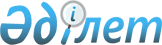 О внесении дополнений в решение районного маслихата от 16 мая 2001 года № 78 "О правилах содержания собак и кошек в Костанайском районе"
					
			Утративший силу
			
			
		
					Решение маслихата Костанайского района Костанайской области от 16 января 2009 года № 138. Зарегистрировано Управлением юстиции Костанайского района Костанайской области 20 февраля 2009 года № 9-14-102. Утратило силу - Решением маслихата Костанайского района Костанайской области от 14 июля 2010 года № 325

      Сноска. Утратило силу - Решением маслихата Костанайского района Костанайской области от 14.07.2010 № 325.      В соответствии с подпунктом 8) пункта 1 статьи 6 Закона Республики Казахстан "О местном государственном управлении в Республике Казахстан", статьей 3 Кодекса Республики Казахстан "Об административных правонарушениях" и на основании письма государственного учреждения "Отдел сельского хозяйства" акимата Костанайского района от 8 января 2009 года № 11 Костанайский районный маслихат РЕШИЛ:

      1. Главу 2 решения районного маслихата от 16 мая 2001 года № 78 "О правилах содержания собак и кошек в Костанайском районе" (зарегистрировано в Реестре государственной регистрации нормативных правовых актов 22 июня 2001 года под № 871) дополнить пунктом 5-1 следующего содержания:

      "5-1. Владельцам собак и кошек необходимо:

      1) пройти регистрацию и идентификацию всех служебных, сторожевых, охотничьих собак, собак и кошек частных подворий, принадлежащих населению с выдачей ветеринарных паспортов;

      2) регистрацию собак проводить с двухмесячного возраста, независимо от породы и подвергать вакцинации по эпизоотическим показаниям против бешенства, лептоспироза, чумы, микроспории, а также исследовать на гельминты или осуществлять дегельминтизацию;

      3) регистрацию кошек проводить с двухмесячного возраста и осуществлять по эпизоотическим показаниям вакцинацию против бешенства, микроспории с исследованием на гельминтозы".

      Сноска. Подпункт 1) пункта 5-1 с изменением, внесенным решением маслихата Костанайского района Костанайской области от 21.04.2009 № 181 (порядок введения в действие см. пункт 2).

      2. Настоящее решение вводится в действие по истечении десяти календарных дней со дня его первого официального опубликования в печати.      Председатель внеочередной

      сессии Костанайского

      районного маслихата                        С.Есментаев      Секретарь Костанайского

      районного маслихата                        Н.Тулепов
					© 2012. РГП на ПХВ «Институт законодательства и правовой информации Республики Казахстан» Министерства юстиции Республики Казахстан
				